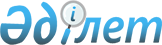 Об установлении публичного сервитутаПостановление акимата города Кокшетау Акмолинской области от 5 ноября 2020 года № А-11/1639. Зарегистрировано Департаментом юстиции Акмолинской области 6 ноября 2020 года № 8139
      В соответствии с подпунктом 5-1) статьи 18 и подпунктом 2) пункта 4 статьи 69 Земельного кодекса Республики Казахстан от 20 июня 2003 года, подпунктом 10) пункта 1 статьи 31 Закона Республики Казахстан от 23 января 2001 года "О местном государственном управлении и самоуправлении в Республике Казахстан", акимат города Кокшетау ПОСТАНОВЛЯЕТ:
      1. Установить публичный сервитут на земельный участок площадью 1,7921 гектар без изъятия земельного участка сроком на три года для прокладки и эксплуатации волоконно-оптической линии связи товариществу с ограниченной ответственностью "SilkNetCom", согласно приложению к настоящему постановлению.
      2. Товариществу с ограниченной ответственностью "SilkNetCom" соблюдать требования законодательства Республики Казахстан при использовании земельного участка в целях прокладки и эксплуатации волоконно–оптической линии связи.
      3. Контроль за исполнением настоящего постановления возложить на курирующего заместителя акима города Кокшетау.
      4. Настоящее постановление вступает в силу со дня государственной регистрации в Департаменте юстиции Акмолинской области и вводится в действие по истечении десяти календарных дней после дня его первого официального опубликования. Публичный сервитут земельного участка, расположенного в административных границах города Кокшетау для проектирования, прокладки и эксплуатации волоконно-оптической линии связи
					© 2012. РГП на ПХВ «Институт законодательства и правовой информации Республики Казахстан» Министерства юстиции Республики Казахстан
				
      Аким города

А.Смаилов
Приложение к постановлению
акимата города Кокшетау
от 5 ноября 2020 года
№ А-11/1639
№
Местонахождение земельного участка
Земли, установленные публичным сервитутом, гектар
Категория земель
1
В административных границах города Кокшетау, от улицы Кенесары Касымулы до трассы Кокшетау-Атбасар
1,7921 
Земли населенных пунктов